….. İLİ …. SEKTÖRÜ ÖN FİZİBİLİTE RAPORU1. YATIRIMIN KÜNYESİ (1 sayfayı geçmemek kaydıyla hem Türkçe hem İngilizce hazırlanacaktır.)…/…/…. (Raporun Hazırlanma Tarihi burada belirtilecektir.)…/…/…. (The Preparation Date of the Report will be specified here.)2. EKONOMİK ANALİZ	2.1 SEKTÖRÜN TANIMIÇalışma konusu sektörün tanımı, sektöre ve yatırım konusu ürüne/hizmete ait NACE (Rev. 3 ile uyumlu) kodu ve GTİP numarası bu kısımda yer alacaktır. 2.2 SEKTÖRE YÖNELİK SAĞLANAN DESTEKLERSektöre yönelik sağlanan devlet destekleri aşağıda yer alacaktır. Konu ile ilgili güncel veriler, ilgili kurumlardan temin edilecektir.2.2.1 YATIRIM TEŞVİK SİSTEMİYatırım teşvik sisteminin yatırımın yapılacağı sektörde İle sunduğu teşvik unsurları detaylı biçimde bu kısımda ele alınacaktır. Yatırımın konusu ve yapılacağı il dikkate alınarak, aşağıda yer alan teşvik unsurlarından yararlanılabilecek olanlar, teşvik miktarı, süresi ve şartları dikkate alınmak kaydıyla açıklanacaktır. Ayrıca, teşvik başvurusunda izlenecek yol da bu kısımda belirtilecektir.Teşvik Unsurları;Gümrük Vergisi Muafiyeti,Katma Değer Vergisi İstisnası,Gelir Vergisi Stopajı Desteği,Sigorta Primi İşveren Hissesi Desteği,Vergi İndirimi,Yatırım Yeri Tahsisi,Faiz-Kâr Payı Desteği,Sigorta Primi Desteği,Katma Değer Vergisi İadesi.2.2.2 DİĞER DESTEKLERYatırımın yararlanabileceği diğer destekler mevcutsa, bu desteklere dair bilgiler burada yer alacaktır. Bu kısımda desteklerden yararlanabilmek için başvuru yapılacak kamu kurumuna, destek miktarına, süresine ve şartlarına dair bilgilere yer verilecektir.	2.3 SEKTÖRÜN PROFİLİSektörün genel yapısı, Sektöre ait ürün yelpazesi ve ürünlerin kullanım alanları, Sektörün ileri ve geri bağlantılarının bulunduğu sektörlerDünyada sektörün büyüklüğü, sektörde öne çıkan ülkeler, firmalar ile bu firmaların dünya pazarından aldıkları paylar,Dünyada son beş yılda gerçekleşen üretim (miktar ve para birimi cinsinden değer olarak) rakamları ile ileriye yönelik tahmin ve beklentiler,Ülke genelinde sektörde faaliyet gösteren firma sayısı,Firmaların son beş yılda gerçekleştirdiği üretim (miktar ve para birimi cinsinden değer olarak) rakamları,Kurulu kapasite rakamları ile kapasite kullanım oranları (son beş yıllık),İlde çalışma konusu ürün alanında faaliyet gösteren firma sayısı, üretim (miktar ve para birimi cinsinden değer olarak) ve kurulu kapasite rakamları ile kapasite kullanım oranları, (son beş yıllık) 		konuları bu kısımda belirtilecektir.	2.4 DIŞ TİCARET ve YURT İÇİ TALEPÇalışma konusu ürün ile ürünün bulunduğu sektöre ait son beş yıllık ithalat-ihracat miktar ve değerleri ile yurt içi talebin gelişimi bu bölümde verilecektir. Yurtiçi Talep =Stok (mevcutsa) + Üretim Miktarı + İthalat Miktarı- İhracat MiktarıEn son yıla ait ihracat ve ithalat verilerine göre öne çıkan ülkeler belirtilecektir. Yatırıma konu ürün ya da hizmet ithalatında öne çıkan ülkelerin avantaj/dezavantajları (maliyet avantajı, kalite vb.) bu bölümde değerlendirilecektir. Mümkünse söz konusu ülkelerde ilgili ürünün ortalama alış fiyatı gibi verilerin UN Comtrade gibi uluslararası platformlardan elde edilerek analiz edilmesi sağlanmalıdır. 2.5 ÜRETİM, KAPASİTE VE TALEP TAHMİNİÖnümüzdeki 5 yılı kapsayacak şekilde üretim miktarı, kapasite ve ekonomik kapasite kullanım oranı ile talep tahmin çalışması bu bölümde yapılacaktır. Söz konusu çalışma gerçekleştirilirken, ülke genelindeki ekonomik konjonktür, sektörde beklenen gelişmeler, bölge potansiyeli ve nüfus artış hızı gibi etkenler dikkate alınacaktır.	2.6 GİRDİ PİYASASI	Çalışmaya konu ürünün üretiminde kullanılacak hammadde ve yardımcı maddelerin;Özellikleri,Yatırım konusu ilde üretimi yapılıyorsa üretim miktarları (son beş yıllık),(İl dışında) yurt içi ve yurt dışından temini söz konusu ise temin yerleri, temin miktarları (son 5 yıllık),Temin yöntemleri ile lojistik imkanları,Hammadde ve yardımcı maddelerin temin fiyatları (resmi veri kaynakları kullanılmak kaydıyla Dolar bazında KDV hariç), konuları bu bölümde değerlendirilecektir.2.7 PAZAR VE SATIŞ ANALİZİİl ve ilçenin ilgili yatırım açısından rekabet üstünlüğü Çalışma konusu ürünün/hizmetin,Muadillerine göre pazar avantaj ve dezavantajları, Ülke pazarında hâkim konumdaki rakip firmalarla maliyet, teknolojik üstünlük, coğrafi avantaj, hammaddeye yakınlık vb konularda değerlendirme,Çalışma konusu ürünün üretiminde öne çıkan ilk 5 ülke ile girdi maliyetlerinin karşılaştırılması,Hedeflenen satış bölgeleri (ihracat söz konusu ise ülkeler bazında ürün tüketim miktarları, kişi başı gelir ve nüfus artışı) ve müşteri kitlesinin analizi, Dağıtım kanalları İşletmeye geçtikten sonra hedeflenen yıllık üretim/satış miktarları (beş yıllık)Çalışma konusu her bir ürün/hizmete ait yıllık ortalama satış fiyatı (Dolar Bazında, KDV hariç, fabrika çıkış fiyatı) ve satış koşulları (peşin, vadeli gibi)konuları bu bölümde değerlendirilecektir.3. TEKNİK ANALİZ	3.1 KURULUŞ YERİ SEÇİMİYatırım konusunun il ve ilçe açısından önemi, Çalışma konusu tesisin kurulacağı alternatif arazilere ilişkin bilgi ile bu alternatifler arasında tesisin kurulacağı arazinin tercihinin gerekçeleri,Fiziksel altyapının özellikleri (ulaşım, haberleşme olanakları, su-elektrik-doğalgaz vb),Arazinin mülkiyet durumu (Kiralık, OSB arazisi, Kamu Arazisi, Şahıs Arazisi vb),AR-GE, yatırım ve üretim aşamaları için gereken insan kaynakları açısından yatırım yeri potansiyelinin değerlendirilmesi,AR-GE, yatırım ve üretim aşamaları için gereken teknolojik altyapı açısından yatırım yeri potansiyelinin değerlendirilmesi,Çalışma konusu yerde (varsa) AR-GE konusunda çalışma yapan kurum ve kuruluşlar hakkında bilgi (Teknoloji Geliştirme Bölgesi, Özel sektör Ar-Ge ve Tasarım Merkezi vb)konuları bu bölümde değerlendirilecektir.3.2 ÜRETİM TEKNOLOJİSİ 	Çalışma konusu ürünün,Üretim tekniği, Kullanılacak makine teçhizatın isimleri, özellikleri ve menşei,bu kısımda yer alacaktır.3.3 İNSAN KAYNAKLARIİl nüfusunun eğitim kademelerine göre durumu (son 5 yıl),Çalışma Çağındaki Nüfus (15-65 yaş arası) istatistikleri ve bu istatistiğin il nüfusuna oranı (son 5 yıl),Genç Nüfus istatistikleri ve bu istatistiğin Çalışma Çağındaki Nüfusa Oranı (son 5 yıl),İl ve ilçelerde yatırım konusunun gerektirdiği nitelikteki istihdama erişim durumu, İstihdam edilecek personelin unvanları, sayıları, maaş bilgileri (sigorta, ssk, işveren payı dahil brüt maliyet),Mümkünse yatırıma konu ürün üretimi konusunda önde gelen 5 ülke ile ülkemiz maaşlarının karşılaştırılması.bu bölümde verilecektir. 4. FİNANSAL ANALİZ	4.1 SABİT YATIRIM TUTARIArazi-Arsa, Bina-İnşaat, Makine ve Teçhizat, İthalat ve Gümrükleme Giderleri, Taşıma, Sigorta ve Montaj Giderleri, Etüt ve Proje Giderleri gibi harcama kalemlerine dair projeksiyonlar bu kısımda belirtilecektir.	4.2 YATIRIMIN GERİ DÖNÜŞ SÜRESİYatırıma konu ürünü üreten firmalarla yapılacak görüşmeler değerlendirilerek yatırımın tahmini geri dönüş süresi tespit edilecektir. 5. ÇEVRESEL VE SOSYAL ETKİ ANALİZİ	Çalışma konusu yatırımın çevresel etki değerlendirmesine tabi olup olmadığı konusunda bilgilendirme bu bölümde yapılacaktır. 	Söz konusu yatırımın toplumsal gruplar (kadın, erkek, çocuk, genç, yaşlı vb.) üzerinde oluşturacağı parasallaştırılamayan olumlu veya olumsuz sosyal etkilere bu bölümde yer verilecektir.Ek-1: Fizibilite Çalışması için Gerekli Olabilecek Analizler (Tüm Ön Fizibilite Çalışmalarında bu bölüme yer verilecektir.)Yatırımcı tarafından hazırlanacak detaylı fizibilitede, aşağıda yer alan analizlerin asgari düzeyde yapılması ve makine-teçhizat listesinin hazırlanması önerilmektedir. Ekonomik Kapasite Kullanım Oranı (KKO) Sektörün mevcut durumu ile önümüzdeki dönem için sektörde beklenen gelişmeler, firmanın rekabet gücü, sektördeki deneyimi, faaliyete geçtikten sonra hedeflediği üretim-satış rakamları dikkate alınarak hesaplanan ekonomik kapasite kullanım oranları tahmini tesis işletmeye geçtikten sonraki beş yıl için yapılabilir.Ekonomik KKO= Öngörülen Yıllık Üretim Miktarı /Teknik Kapasite	Üretim Akım ŞemasıFizibilite konusu ürünün bir birim üretilmesi için gereken hammadde, yardımcı madde miktarları ile üretimle ilgili diğer prosesleri içeren akım şeması hazırlanacaktır.	İş Akış ŞemasıFizibilite kapsamında kurulacak tesisin birimlerinde gerçekleştirilecek faaliyetleri tanımlayan iş akış şeması hazırlanabilir.	Toplam Yatırım TutarıYatırım tutarını oluşturan harcama kalemleri yıllara sari olarak tablo formatında hazırlanabilir.	Tesis İşletme Gelir-Gider HesabıTesis işletmeye geçtikten sonra tam kapasitede oluşturması öngörülen yıllık gelir gider hesabına yönelik tablolar hazırlanabilir.	İşletme Sermayesiİşletmelerin günlük işletme faaliyetlerini yürütebilmeleri bakımından gerekli olan nakit ve benzeri varlıklar ile bir yıl içinde nakde dönüşebilecek varlıklara dair tahmini tutarlar tablo formunda gösterilebilir.	Finansman Kaynakları Yatırım için gerekli olan finansal kaynaklar; kısa vadeli yabancı kaynaklar, uzun vadeli yabancı kaynaklar ve öz kaynakların toplamından oluşmaktadır. Söz konusu finansal kaynaklara ilişkin koşullar ve maliyetler belirtilebilir.	Yatırımın KârlılığıYatırımı değerlendirmede en önemli yöntemlerden olan yatırımın kârlılığının ölçümü aşağıdaki formül ile gerçekleştirilebilir. Yatırımın Kârlılığı= Net Kâr / Toplam Yatırım Tutarı	Nakit Akım TablosuYıllar itibariyle yatırımda oluşması öngörülen nakit akışını gözlemlemek amacıyla tablo hazırlanabilir.	Geri Ödeme Dönemi YöntemiGeri Ödeme Dönemi Yöntemi kullanılarak hangi dönem yatırımın amorti edildiği hesaplanabilir. 	Net Bugünkü Değer AnaliziProjenin uygulanabilir olması için, yıllar itibariyle nakit akışlarının belirli bir indirgeme oranı ile bugünkü değerinin bulunarak, bulunan tutardan yatırım giderinin çıkarılmasıyla oluşan rakamın sıfıra eşit veya büyük olması gerekmektedir. Analiz yapılırken kullanılacak formül aşağıda yer almaktadır.NBD = ∑ (NAt/(1+k)t)		t=0NAt : t. Dönemdeki Nakit Akışık: Faiz Oranın: Yatırımın Kapsadığı Dönem Sayısı	Cari OranCari Oran, yatırımın kısa vadeli borç ödeyebilme gücünü ölçer. Cari oranın 1,5-2 civarında olması yeterli kabul edilmektedir. Formülü aşağıda yer almaktadır.Cari Oran = Dönen Varlıklar/ Kısa Vadeli Yabancı KaynaklarLikidite Oranı, yatırımın bir yıl içinde stoklarını satamaması durumunda bir yıl içinde nakde dönüşebilecek diğer varlıklarıyla kısa vadeli borçlarını karşılayabilme gücünü gösterir. Likidite Oranının 1 olması yeterli kabul edilmektedir. Formülü aşağıda yer almaktadır. Likidite Oranı= (Dönen Varlıklar- Stoklar)/Kısa Vadeli Yabancı KaynaklarSöz konusu iki oran, yukarıdaki formüller kullanılmak suretiyle bu bölümde hesaplanabilir.	Başabaş NoktasıBaşabaş noktası, bir firmanın hiçbir kar elde etmeden, zararlarını karşılayabildiği noktayı/seviyeyi belirtir. Diğer bir açıdan ise bir firmanın, giderlerini karşılayabildiği nokta da denilebilir. Başabaş noktası birim fiyat, birim değişken gider ve sabit giderler ile hesaplanır. Ayrıca sadece sabit giderler ve katkı payı ile de hesaplanabilir.Başabaş Noktası = Sabit Giderler / (Birim Fiyat−Birim Değişken Gider)Ek-2: Yerli/İthal Makine-Teçhizat Listesi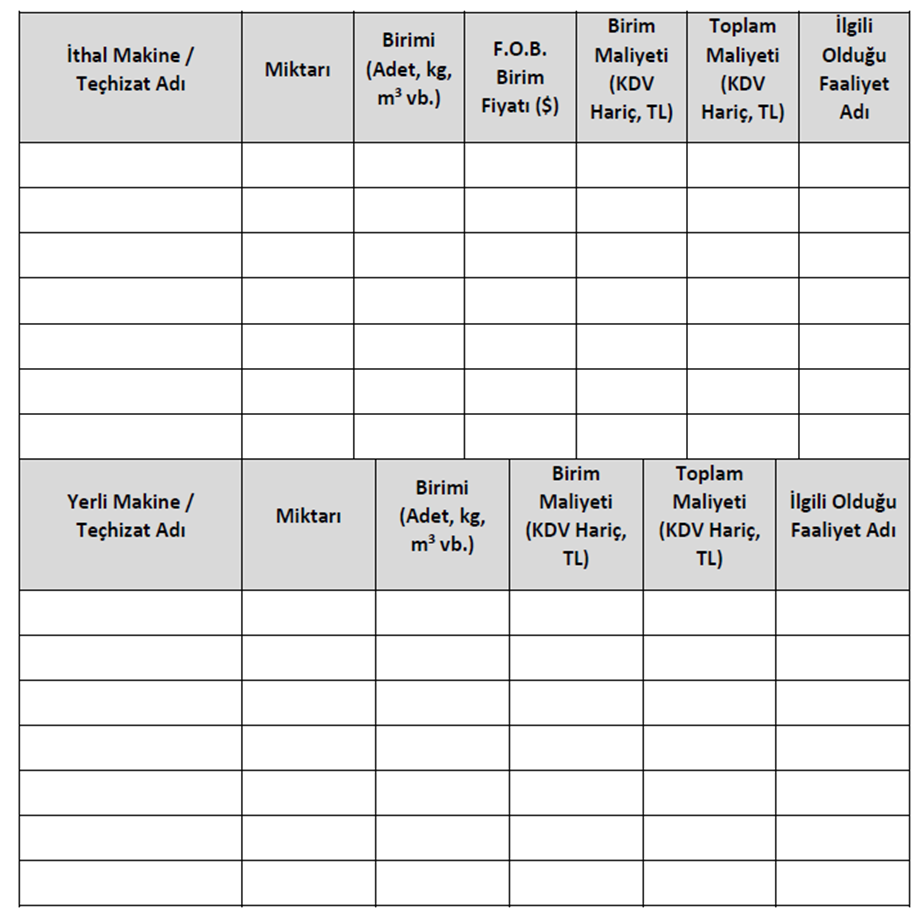 Yatırım Konusu(Yatırım konusu bir cümle ile ifade edilecektir.)(Yatırım konusu bir cümle ile ifade edilecektir.)Üretilecek Ürün/Hizmet(Tesiste üretilecek hizmet ya da ürünler kısaca açıklanacaktır.)(Tesiste üretilecek hizmet ya da ürünler kısaca açıklanacaktır.)Yatırım Yeri (İl – İlçe)(Yatırım için uygun il, ilçe varsa uygun yatırım alanları coğrafi koordinatları ile ifade edilecektir.)(Yatırım için uygun il, ilçe varsa uygun yatırım alanları coğrafi koordinatları ile ifade edilecektir.)Tesisin Teknik Kapasitesi(Teknik kapasitesine ilişkin öngörü belirtilecektir.)(Teknik kapasitesine ilişkin öngörü belirtilecektir.)Sabit Yatırım Tutarı(Dolar cinsinden belirtilecektir.)(Dolar cinsinden belirtilecektir.)Yatırım Süresi(Tahmini yatırım süresi ifade edilecektir.)(Tahmini yatırım süresi ifade edilecektir.)Sektörün Kapasite Kullanım Oranı(Sektörel istatistikler dikkate alınarak sektöre ait hesaplanan kapasite kullanım oranı belirtilecektir.)(Sektörel istatistikler dikkate alınarak sektöre ait hesaplanan kapasite kullanım oranı belirtilecektir.)İstihdam Kapasitesi(Tesisin istihdam kapasitesi burada belirtilecektir.)(Tesisin istihdam kapasitesi burada belirtilecektir.)Yatırımın Geri Dönüş Süresi(Yatırıma konu ürünü üreten firmalarla yapılacak görüşmeler değerlendirilerek yatırımın tahmini geri dönüş süresi burada belirtilecektir.)(Yatırıma konu ürünü üreten firmalarla yapılacak görüşmeler değerlendirilerek yatırımın tahmini geri dönüş süresi burada belirtilecektir.)İlgili NACE Kodu (Rev. 3)(Ürüne ait NACE Kodu bu kısımda belirtilecektir.)(Ürüne ait NACE Kodu bu kısımda belirtilecektir.)İlgili GTİP Numarası(Ürüne ait GTİP numarası bu kısımda belirtilecektir.)(Ürüne ait GTİP numarası bu kısımda belirtilecektir.)Yatırımın Hedef Ülkesi (Yatırım konusunun varsa ilgili olabileceği ülkeler belirtilecektir. Tüm ülkeler için geçerli olması durumunda “Tüm Ülkeler” olarak yazılacaktır.)(Yatırım konusunun varsa ilgili olabileceği ülkeler belirtilecektir. Tüm ülkeler için geçerli olması durumunda “Tüm Ülkeler” olarak yazılacaktır.)Yatırımın Sürdürülebilir Kalkınma Amaçlarına* Etkisi( Yatırımın Sürdürülebilir Kalkınma Amaçlarına etkisi bu kısımda belirtilecektir. Yatırımın birden fazla amaca etkisi olabileceği için birden çok amaç ifade edilebilir. Seçilen her bir amaç doğrudan ve dolaylı etki sütunlarında yalnızca birisinde ifade edilmelidir.)(* Sürdürülebilir Kalkınma Amaçları; Amaç 1: Yoksulluğa Son, Amaç 2: Açlığa Son, Amaç 3: Sağlık ve Kaliteli Yaşam, Amaç 4: Nitelikli Eğitim, Amaç 5: Toplumsal Cinsiyet Eşitliği, Amaç 6: Temiz Su ve Sanitasyon, Amaç 7: Erişilebilir ve Temiz Enerji, Amaç 8: İnsana Yakışır İş ve Ekonomik Büyüme, Amaç 9: Sanayi, Yenilikçilik ve Altyapı, Amaç 10: Eşitsizliklerin Azaltılması, Amaç 11: Sürdürülebilir Şehirler ve Topluluklar, Amaç 12: Sorumlu Üretim ve Tüketim, Amaç 13: İklim Eylemi, Amaç 14: Sudaki Yaşam, Amaç 15: Karasal Yaşam, Amaç 16: Barış, Adalet ve Güçlü Kurumlar, Amaç 17: Amaçlar için Ortaklıklar.)Doğrudan EtkiDolaylı EtkiYatırımın Sürdürülebilir Kalkınma Amaçlarına* Etkisi( Yatırımın Sürdürülebilir Kalkınma Amaçlarına etkisi bu kısımda belirtilecektir. Yatırımın birden fazla amaca etkisi olabileceği için birden çok amaç ifade edilebilir. Seçilen her bir amaç doğrudan ve dolaylı etki sütunlarında yalnızca birisinde ifade edilmelidir.)(* Sürdürülebilir Kalkınma Amaçları; Amaç 1: Yoksulluğa Son, Amaç 2: Açlığa Son, Amaç 3: Sağlık ve Kaliteli Yaşam, Amaç 4: Nitelikli Eğitim, Amaç 5: Toplumsal Cinsiyet Eşitliği, Amaç 6: Temiz Su ve Sanitasyon, Amaç 7: Erişilebilir ve Temiz Enerji, Amaç 8: İnsana Yakışır İş ve Ekonomik Büyüme, Amaç 9: Sanayi, Yenilikçilik ve Altyapı, Amaç 10: Eşitsizliklerin Azaltılması, Amaç 11: Sürdürülebilir Şehirler ve Topluluklar, Amaç 12: Sorumlu Üretim ve Tüketim, Amaç 13: İklim Eylemi, Amaç 14: Sudaki Yaşam, Amaç 15: Karasal Yaşam, Amaç 16: Barış, Adalet ve Güçlü Kurumlar, Amaç 17: Amaçlar için Ortaklıklar.)Örn: Amaç 1: Açlığa SonÖrn. Amaç 2: Yoksulluğa SonÖrn: Amaç 3: Sağlık ve Kaliteli YaşamDiğer İlgili Hususlar(Yatırımın konusuyla ilgili olabilecek diğer önemli hususlar da belirtilebilir. Önemine göre yeni bir başlık olarak da eklenebilir. (Örn: İklim özellikleri vb))(Yatırımın konusuyla ilgili olabilecek diğer önemli hususlar da belirtilebilir. Önemine göre yeni bir başlık olarak da eklenebilir. (Örn: İklim özellikleri vb))Subject of the ProjectYatırım KonusuYatırım KonusuInformation about the Product/ServiceÜretilecek Ürün/HizmetÜretilecek Ürün/HizmetInvestment Location (Province-District)Yatırım Yeri (İl – İlçe)Yatırım Yeri (İl – İlçe)Technical Capacity of the FacilityTesisin Teknik KapasitesiTesisin Teknik KapasitesiFixed Investment Cost (USD)Sabit Yatırım TutarıSabit Yatırım TutarıInvestment Period Yatırım SüresiYatırım SüresiEconomic Capacity Utilization Rate of the Sector Sektörün Kapasite Kullanım OranıSektörün Kapasite Kullanım OranıEmployment Capacity İstihdam Kapasitesiİstihdam KapasitesiPayback Period of InvestmentYatırımın Geri Dönüş Süresi Yatırımın Geri Dönüş Süresi NACE Code of the Product/Service (Rev.3)İlgili NACE Kodu (Rev. 3)İlgili NACE Kodu (Rev. 3)Harmonized Code (HS) of the Product/Service İlgili GTİP Numarasıİlgili GTİP NumarasıTarget Country of InvestmentYatırımın Hedef ÜlkesiYatırımın Hedef ÜlkesiImpact of the Investment on Sustainable Development Goals* (Yatırımın Sürdürülebilir Kalkınma Amaçlarına Etkisi)(* Sustainable Development Goals: Goal 1: No Poverty, Goal 2: Zero Hunger, Goal 3: Good Health and Well Being, Goal 4: Quality Education, Goal 5: Gender Equality, Goal 6: Clean Water and Sanitation, Goal 7: Affordable and Clean Energy, Goal 8: Decent Work and Economic Growth, Goal 9: Industry, Innovation and Infrastructure, Goal 10: Reduced Inequality, Goal 11: Sustainable Cities and Communities, Goal 12: Responsible Consumption and Production, Goal 13: Climate Action, Goal 14: Life below Water, Goal 15: Life on Land, Goal 16: Peace, Justice and Strong Institutions, Goal 17: Partnerships for the GoalsDirect Effect(Doğrudan Etki)Indirect Effect(Dolaylı Etki)Impact of the Investment on Sustainable Development Goals* (Yatırımın Sürdürülebilir Kalkınma Amaçlarına Etkisi)(* Sustainable Development Goals: Goal 1: No Poverty, Goal 2: Zero Hunger, Goal 3: Good Health and Well Being, Goal 4: Quality Education, Goal 5: Gender Equality, Goal 6: Clean Water and Sanitation, Goal 7: Affordable and Clean Energy, Goal 8: Decent Work and Economic Growth, Goal 9: Industry, Innovation and Infrastructure, Goal 10: Reduced Inequality, Goal 11: Sustainable Cities and Communities, Goal 12: Responsible Consumption and Production, Goal 13: Climate Action, Goal 14: Life below Water, Goal 15: Life on Land, Goal 16: Peace, Justice and Strong Institutions, Goal 17: Partnerships for the GoalsÖrn: Goal 1: No PovertyÖrn: Goal 2: Zero HungerÖrn: Goal 3: Good Health and Well BeingOther Related Issues Diğer İlgili HususlarDiğer İlgili Hususlar